Schedule of Income for the California State Preschool Program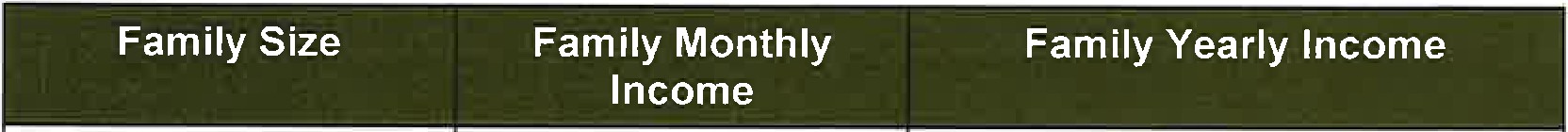 1-2$5,540$5,540$66,4793	$6,1573	$6,1573	$6,157$73,8854	I4	I$7,069$8,199$9,330$9,542-$84,8225	I5	I$7,069$8,199$9,330$9,542-$98,3936	I6	I$7,069$8,199$9,330$9,542-$111,9657	I7	I$7,069$8,199$9,330$9,542-$114,5098	I8	I$9, 755 1	$117,054$9, 755 1	$117,0549	I	-$9,967	$119,5989	I	-$9,967	$119,5989	I	-$9,967	$119,5989	I	-$9,967	$119,59810	I	$10,17910	I	$10,17910	I	$10,179$122,14311	I	$10,39111	I	$10,39111	I	$10,391$124,68712	I	$10,60312	I	$10,60312	I	$10,603$127,232